Глуховецька середня загальноосвітня школа І-ІІІ ступенів Знаходиться на території обслуговування Глуховецької селищної ради. Школу відвідують учні, що проживають в смт.Глухівці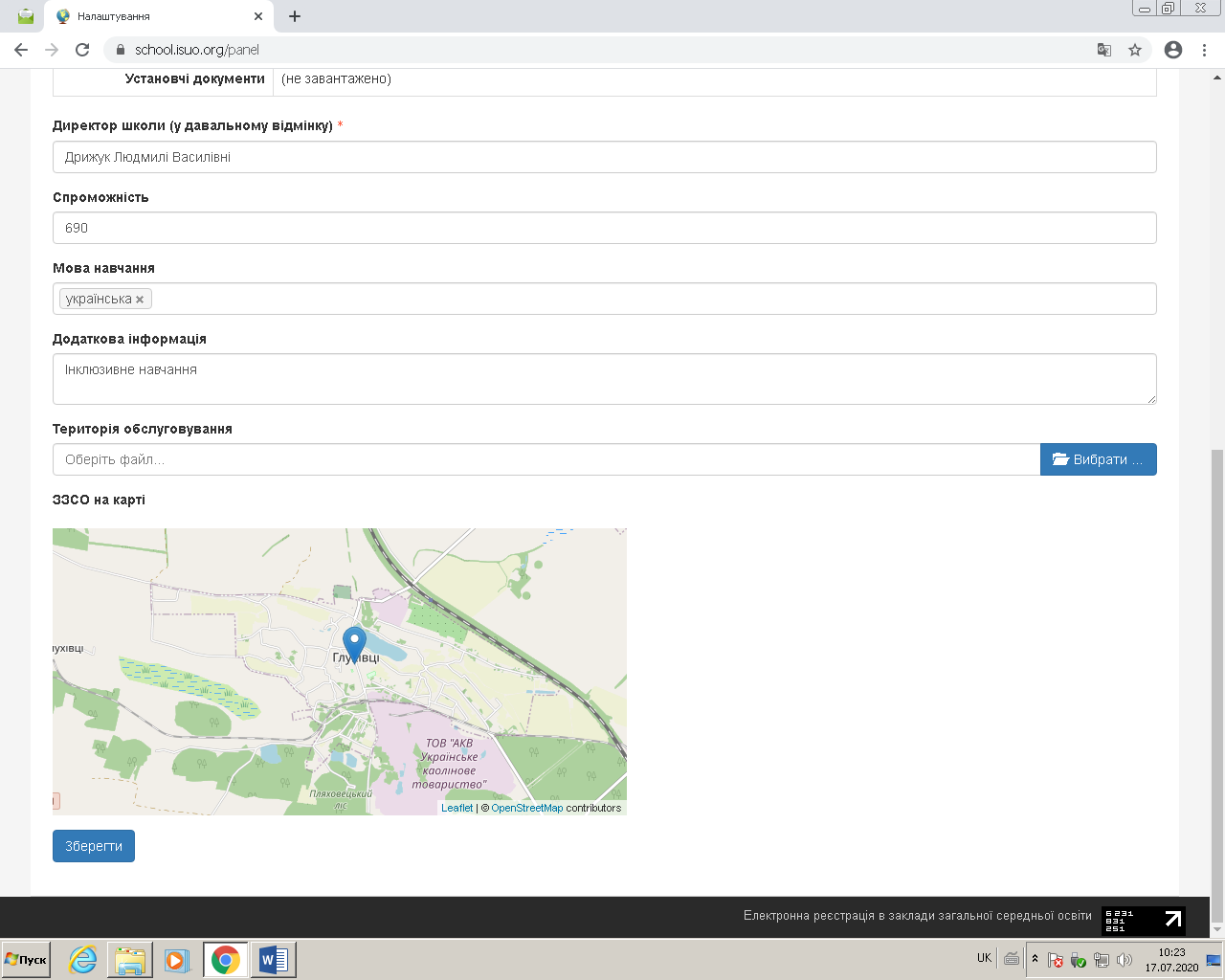 